Comportements et stratégies : donner des directivesComportements et stratégies : donner des directivesComportements et stratégies : donner des directivesComportements et stratégies : donner des directivesL’élève regarde la grille de 10, mais a de la difficulté à donner des directives simples et les directions indiquées sont incomplètes ou incorrectes.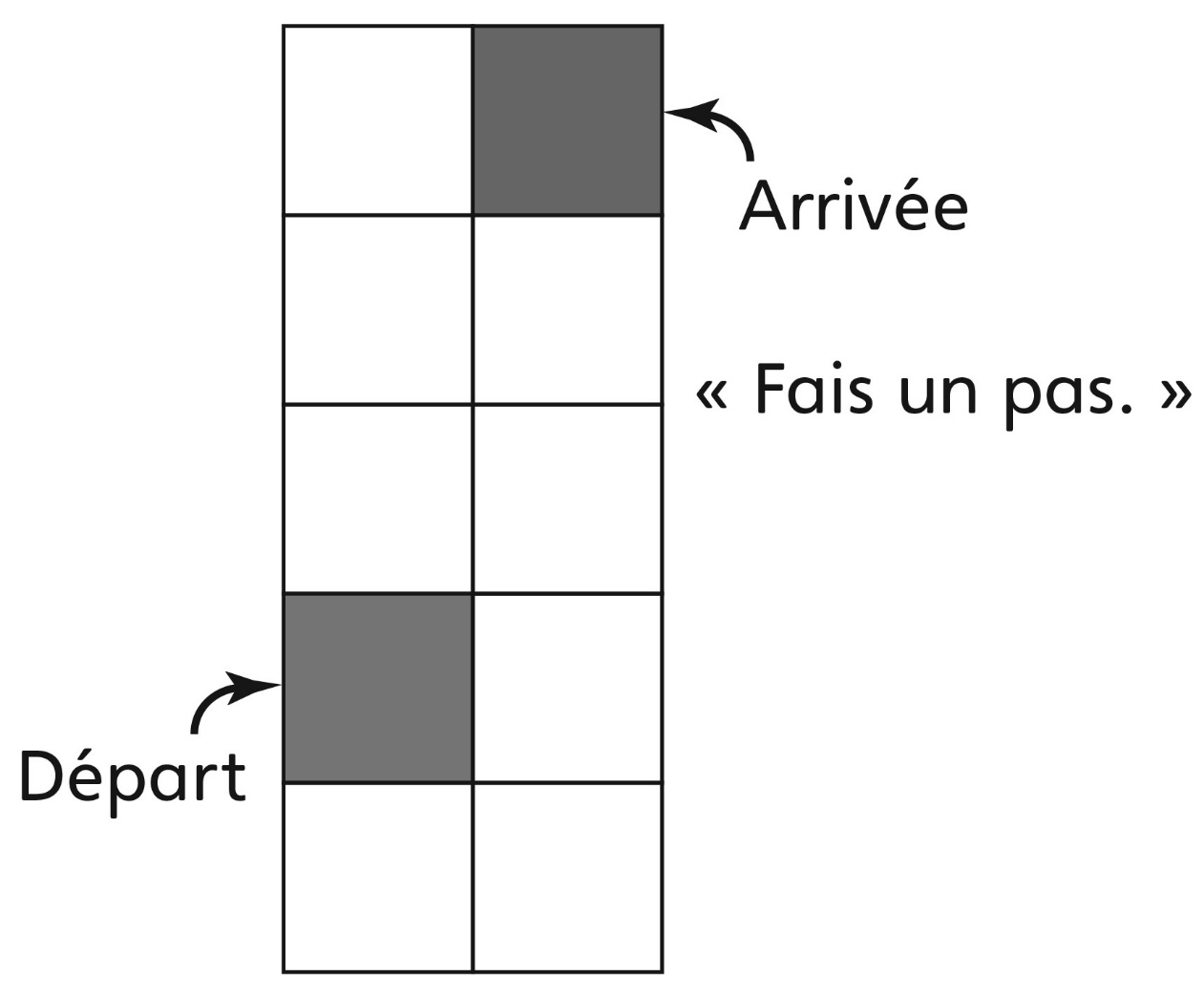 L’élève donne des directions, simples, mais ne 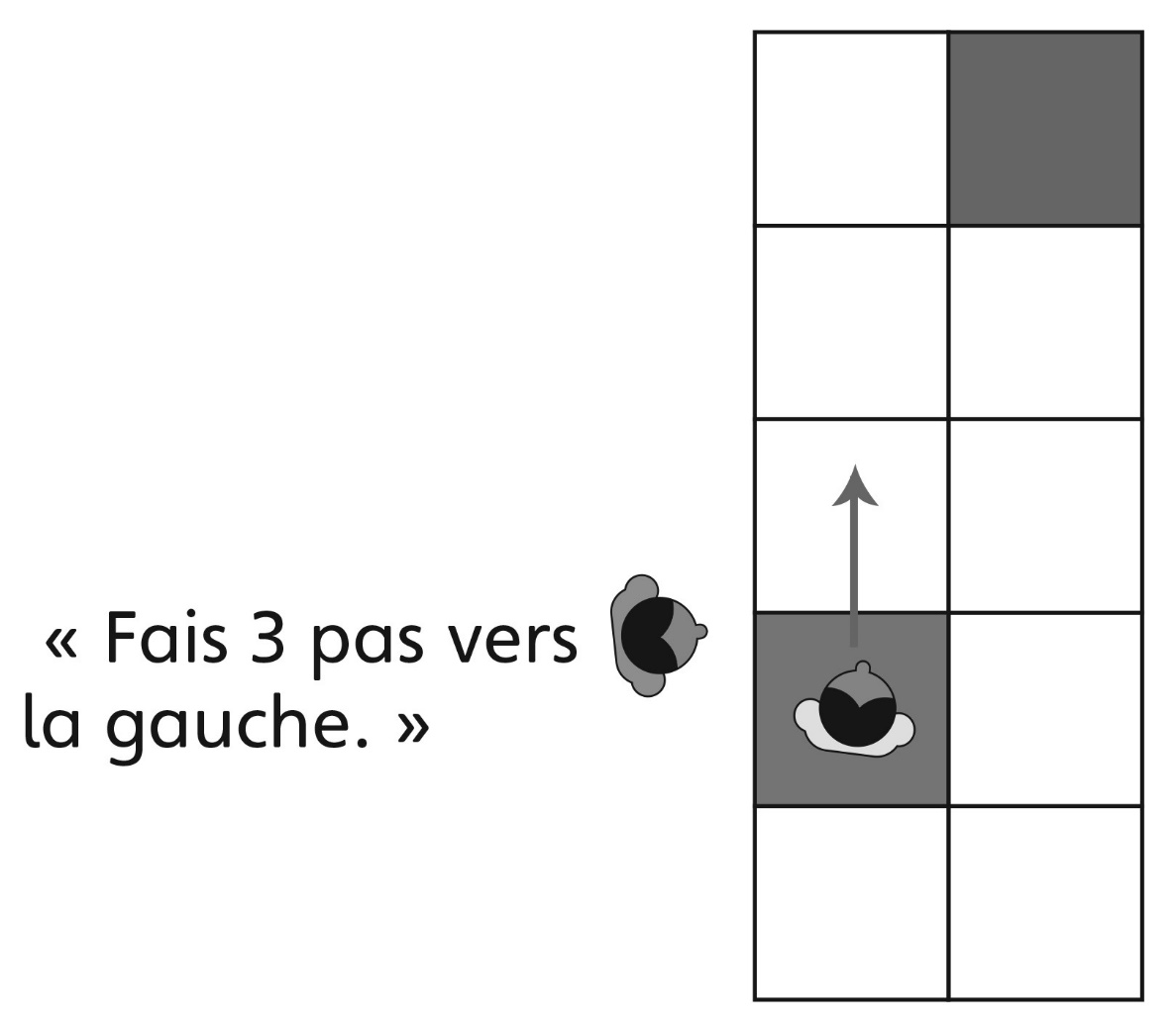 les ajuste pas à la perspective de son partenaire.L’élève donne des directives simples et précises et tient compte de la perspective 
de son partenaire.« Fais 3 pas en avant.Fais 1 pas à droite.Fais 1 pas en arrière. »Observations et documentationObservations et documentationObservations et documentationObservations et documentationComportements et stratégies : suivre des directivesComportements et stratégies : suivre des directivesComportements et stratégies : suivre des directivesComportements et stratégies : suivre des directivesL’élève se place sur la case de départ, mais a de la difficulté à suivre des directives simples ou fait des erreurs de compte pour ses pas.L’élève suit des directives simples, mais se fie au camarade de directions pour se déplacer à gauche ou à droite.« J’ai besoin de mon camarade 
de directions. »L’élève suit des directives simples et se déplace rapidement et aisément jusqu’à la case d’arrivée.Observations et documentationObservations et documentationObservations et documentationObservations et documentation